                                                      Имена, имена, имена- 		         В нашей речи звучат не случайно:                                                                                 Как загадочна эта страна –                                                                                 Так и имя – загадка и тайна.      Говорят, когда человек рождается, на небе загорается звездочка, которая определяет его дальнейшую судьбу. Влияет на характер и судьбу человека и созвездие, под которым он родился. И, конечно же, большое значение имеет имя, которое дают родители ребенку при рождении. 27 апреля с  учащимися 3 класса МБОУ Масловской ООШ прошло внеурочное дистанционное занятие по теме: «Тайна твоего имени», где  мы приоткрыли  тайну наших имён. Провели конкурсы: «Вагончики-полуимена». «Полное имя». «Угадай имя». «Тезки». «Посчитай». В конце занятия  дети получили задание: выполнить проект на тему: «Тайна моего имени»  по плану: - выяснить, что означает моё имя; - спросить родных, кто выбирал имя мне; - найти, кто из известных людей носил или носит моё имя.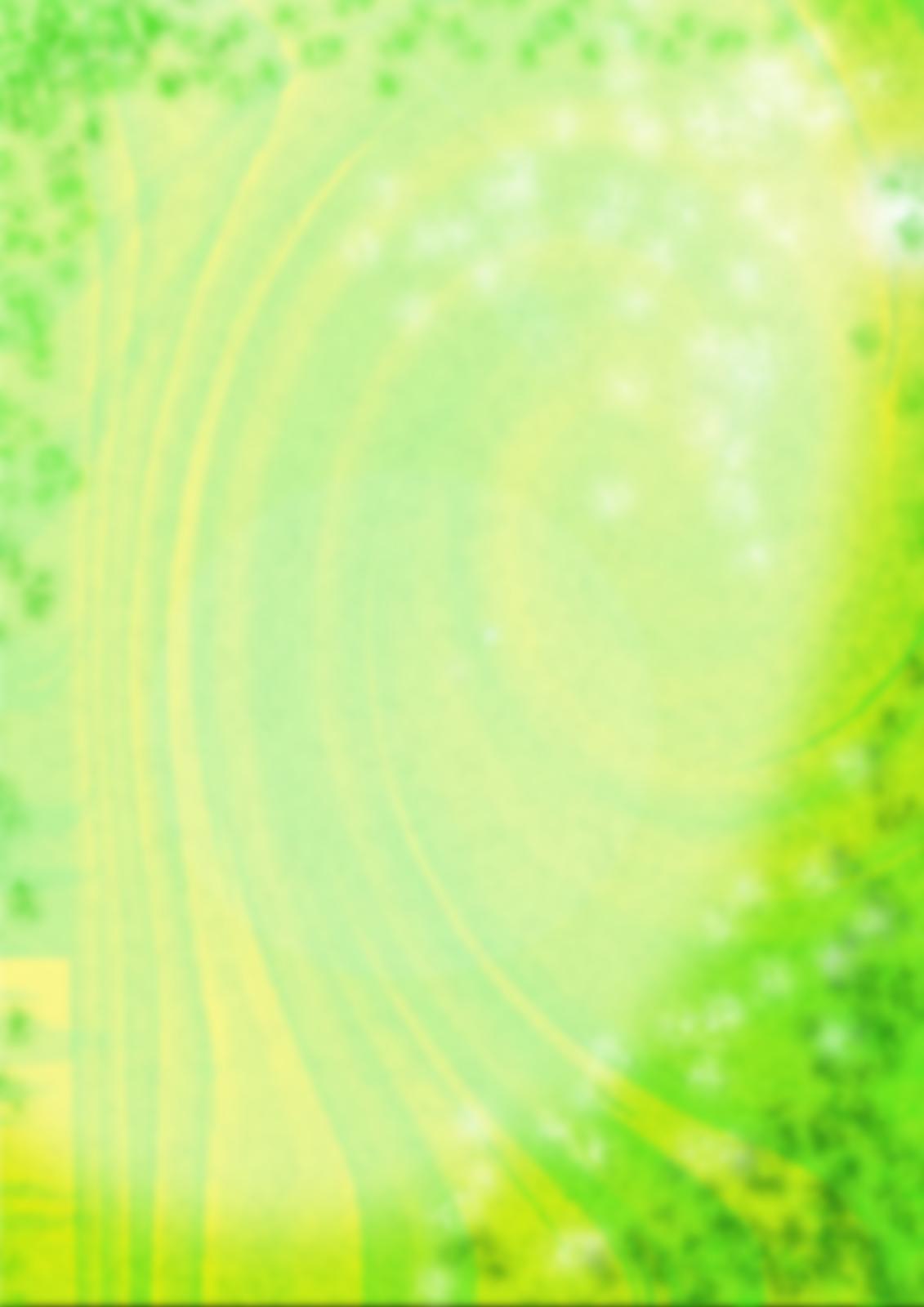 И вот какие работы у нас получились:Любименко Елизавета. « Значение имени Елизавета. История возникновения моего имени»Имя Елизавета происходит от древнееврейского имени, которое в переводе значит Божья клятва. Имя светлое, красивое и надёжное. Его устремлённость, как выпущенная стрела, острая и гибкая, скользит и вонзается в дальнюю цель. Каждое имя имеет свое описание и вот, что можно рассказать обо мне:Что сказать о Лизавете?	Лучше нет на белом свете!Эта девочка – умна.Терпелива и добра.С детства Лиза шаловлива.С ранних лет трудолюбива.Не подвержена капризам!Хочет Лиза всё успеть:Прочитать и посмотреть!В группе часто верховодит.         Игры новые заводит!Любит в первых быть рядах!Для неё неведом страх!	Энергичность – её сила.Потому и заводила!История выбора моего имени.  Меня зовут Елизавета. Так меня назвала мама. Ей хотелось, чтобы имя было красивое и редко встречалось.  Я люблю своё имя,  и мне нравится, что оно может звучать по-разному: Лизонька, Лизочка,  Лизуня, Лизуша, Елизаветочка, Веточка, Ветонька.Известные люди с именем Елизавета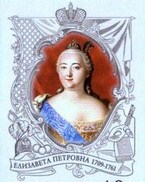 Есть много знаменитых людей с именем Елизавета.Елизавета I Петровна — российская императрица.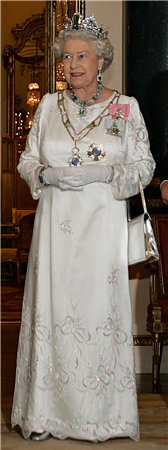 Елизавета II (королева Великобритании)Елизавета Ярославна — дочь Ярослава МудрогоЕлизавета Гердт – российская балеринаЕлизавета Арзамасова – юная актрисаЭлизабет Тейлор – американская киноактриса Елизавета Бем – русская художница, издательница первых открыток  Лиза Чайкина – советская партизанкаЕлизавета Боярская – российская киноактриса    Важно помнить, что имя – это не наряд, который можно надевать по праздникам, можно подарить или выбросить. Значение имени - часть личности, дается оно только единожды и сопровождает человека всю жизнь.« Не имя красит человека,  а человек имя»Классный руководитель: Сульженко Наталья Николаевна